Фары: диагностика и замена.Для многих людей автомобиль не просто средство доставки до места, а друг и соратник, жизненно необходимый в работе и бизнесе. Неисправность светового освещения автомобиля – явление, с которым может столкнуться каждый автолюбитель. Причины могут быть разными от замыкания проводки и  перегоревших лампочек до более серьезных системных неполадок в общей электротехнической схеме автомобиля. Выявить повреждение и устранить его достаточно сложно, но возможно. В тоже время более серьезные нарушения приведут к необходимости сложного ремонта освещения, который может затянуться в силу необходимости квалифицированной диагностики и «прозвона» системы на слабые места, последующее устранение неполадок. Снизить риск  нарушений работы световых приборов Вашего автомобиля можно  за счет внимательного отношения к таким проявлениям как перебой в работе ближнего и дальнего света. При ночных поездках по автострадам любой вовремя не обнаруженный сбой может стоить Вам потери жизни или здоровья. Недаром в КоАП РФ нерабочее состояние фар служит поводом для запрета эксплуатации в ночное время и ограничение на поездки в условиях плохой видимости.Рассмотрим ситуацию на примере автомобиля Hyundai Solaris. Эта машина, сочетающая стильный и эргономичный дизайн кузова, прижимистый мотор в комплектации 1,4 литра при мощности до ста семи лошадиных сил (12,4 секунды разгон до 100 километров  в час) с относительно недорогим ценовым предложением буквально создана для нашей страны. Минимальная комплектация авто обойдется покупателю в пятьсот-пятьсот пятьдесят тысяч рублей. С течением времени требуется диагностика системы освещения автомобиля, замена расходных материалов, к которым можно отнести предохранитель, лампочки ближнего и дальнего света. Неполадки, связанные с этими запасными частями являются наиболее распространенными причинами проблем с освещением дорожного полотна. Сменить лампы вполне под силу владельцу авто, но лучше обратиться в сервисный центр. В случае физической невозможности этого действия откройте капот, затем нужно снять крышку с лампы. Это делается за счет вращения против часовой стрелки. После необходимо разъединить разъем лампы фары, отстегнуть провод, фиксирующий лампу и извлечь ее из патрона. Заменяете расходник, фиксируя его проводом, подсоединяете разъем, устанавливаете крышку вращением уже по часовой. Как правило, после установки лампы требуется провести регулировку и настройку света. Самому это достаточно сложно сделать, поэтому лучше все же обратиться в тех.центр. При замене ламп очень внимательно относитесь к рассеивателям, их выступам и пластмассовым корпусам фары. Повреждение или загрязнение может негативно отразиться на работе узла в целом. К сожалению подобного рода неполадки – это не единственное с чем приходится сталкиваться автолюбителям. Ситуации на российских дорогах существенно повышают риск попадания в ДТП, нередким последствием которых является повреждение фар. Зачастую ремонт световых приборов после аварий экономически нецелесообразен и еще более часто не возможен с точки зрения оптимальной работы всей системы. При аварии сильно повреждена правая сторона в районе капота и крыла? Тогда Вам потребуется приобретение фары правой 921024L000 SOLARIS, СОЛЯРИС. Такой маркировкой обозначается нужная Вам запчасть. Стоит отметить, что автовладельцу предстоит помимо стоимости узла и его замены оплатить еще и диагностику, благодаря которой будет заново выстроена работа всей системы освещения. Возможна потребуется замена части проводки, поврежденной при ударе в ДТП.  Если не поправить нарушения в проводной системе, то даже если фара в настоящее время работает нормально, то вскоре могут возникнуть перебои в ее работе вплоть до прихода в негодность всей системы. Да и расходники могут легко сгореть. Лучше оплатить компьютерную диагностику и полное восстановление системы, чем втридорога устранять последствия такой «экономии». Последствия столкновения с несколькими автомобилями потребуют полной замены переднего освещения. Наряду с правым блоком Вам потребуется приобретение фары левой 921014L000 SOLARIS, СОЛЯРИС. Отличие маркировочной надписи в один знак. На это стоит обратить внимание. Зачем оплачивать правую фару, если Вам нужна левая. Внимательность к мелочам позволяет выйти из ситуации ремонта с минимальными финансовыми затратами. Также как в первом варианте потребуется диагностика и по возможности замена поврежденных в аварии частей системы освещения. Стоимость каждой из фар варьируется в районе четырех с половиной - шести тысяч рублей. Для сравнения фары со светодиодным освещением стоят в разы дороже. Средняя цена на них порядка девятнадцати-двадцати двух тысяч рублей. Здесь все строится на Вашей платежеспособности. В тоже время некоторые владельцы SOLARIS проводят эксперименты по замене обычных ламп на светодиодные с целью улучшения световых эффектов. Главное не переборщить с выбором. Максимальный диаметр лампы не должен быть больше одиннадцати миллиметров. По длине также подбирается исходя из параметров фары. Количество светодиодов будет зависеть от проводов и крепления посадки лампы в патроне. Цвет освещения может быть и белым, и синим, у некоторых он даже пурпурный или зеленый. Следует проверить работоспособность лампы перед вставкой ее в фару. Осторожнее с выбором светодиода. Например, при установке светодиодной лампы прожекторного типа с мощным smd, дальний свет будет достаточно ярким. При переключении же предохранитель, ответственный за ближний свет перегорит вследствие короткого замыкания. Поэтому если меняете лампы, лучше обратитесь к профессионалу этого дела.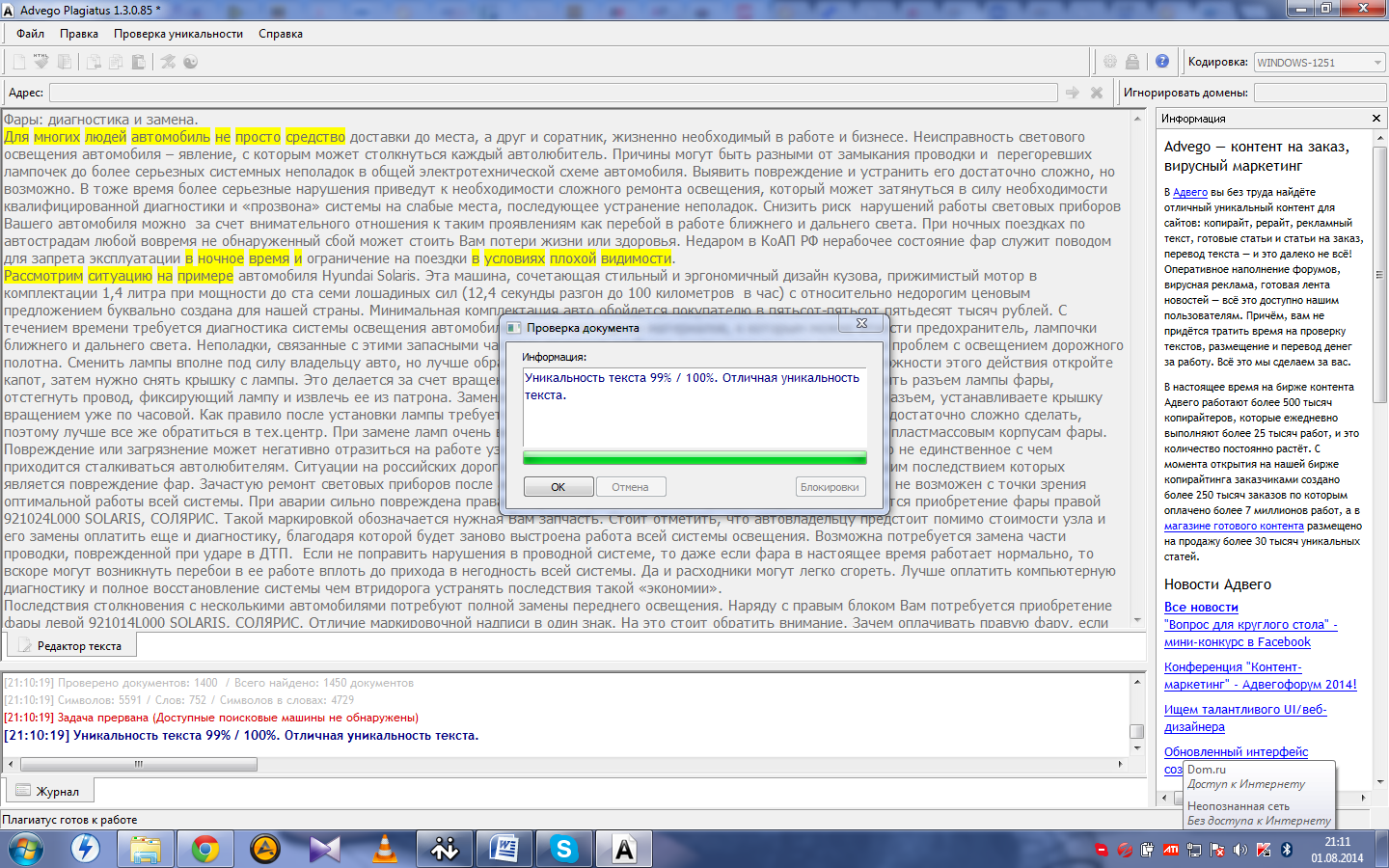 